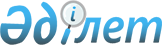 О некоторых вопросах совершенствования структуры Вооруженных Сил Республики Казахстан
					
			Утративший силу
			
			
		
					Указ Президента Республики Казахстан от 10 ноября 2004 года № 1472. Утратил силу Указом Президента Республики Казахстан от 12 июля 2012 года № 354      Сноска. Утратил силу Указом Президента РК от 12.07.2012 № 354.      В целях совершенствования структуры Вооруженных Сил Республики Казахстан ПОСТАНОВЛЯЮ:



      1. Внести в Указ Президента Республики Казахстан от 7 мая 2003 года N 1085 "О мерах по дальнейшему совершенствованию структуры Вооруженных Сил Республики Казахстан" следующие изменения и дополнения:

      в пункте 1:

      в тексте после слова "органы" дополнить словом "военного";

      в подпункте 2): 

      абзац третий изложить в следующей редакции: 

      "оперативно-стратегические - управления главнокомандующих, входящие в состав видов Вооруженных Сил, командующих родами войск Вооруженных Сил и начальника Тыла Вооруженных Сил";

      абзац пятый дополнить словами ", главные управления специальных войск";

      в абзаце втором подпункта 3) слова "органы управления,", "военно-учебные заведения," исключить;

      в подпункте 5) после слова "боевого" дополнить словом ", специального".



      2. Правительству Республики Казахстан: 

      1) ликвидировать государственное учреждение "Управление Главнокомандующего Сухопутными войсками Вооруженных Сил Республики Казахстан"; 

      2) принять иные меры по реализации настоящего Указа.



      3. Контроль за исполнением настоящего Указа возложить на Администрацию Президента Республики Казахстан.



      4. Настоящий Указ вступает в силу со дня подписания.       Президент 

      Республики Казахстан 
					© 2012. РГП на ПХВ «Институт законодательства и правовой информации Республики Казахстан» Министерства юстиции Республики Казахстан
				